Relatório do Clube da Ciência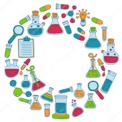 No segundo e terceiro período deste ano letivo, concretizaram-se apenas oito sessões do Clube da Ciência, uma vez que o seu funcionamento esteve suspenso durante o ensino não presencial e devido ao facto dos alunos e da respetiva professora terem sido alvo de isolamento profilático. O horário estabelecido foi de um tempo semanal de quarenta e cinco minutos, que decorreu à quinta-feira das catorze horas e vinte e cinco minutos às quinze horas e dez minutos, tendo frequentado no total doze alunos, quatro do quinto ano e oito discentes do sexto ano de escolaridade. Pelos motivos atrás mencionados, pode-se considerar que a assiduidade foi irregular.Atendendo à faixa etária dos alunos, foram realizadas experiências utilizando materiais e equipamentos simples. Os discentes tiveram acesso a um protocolo experimental com a indicação do material a utilizar, as etapas de procedimento e a explicação científica inerentes a cada atividade. Para além das atividades referidas no relatório anterior, datado de vinte e seis de janeiro de dois mil e vinte e um, foram ainda realizadas as seguintes: naftalina saltitante; junção de óleo com água, corante e sal; mensagens invisíveis; sopro ácido; materiais que se afundam ou que flutuam; cocktail de líquidos, garrafa furada e slime. No âmbito das comemorações do Dia do Patrono da Escola, que decorreram no dia vinte e quatro de maio do corrente ano, o Clube da Ciência participou com a apresentação dos trabalhos dos alunos na demonstração virtual, em formato de vídeo, das diversas atividades experimentais realizadas.Os alunos participaram ativamente na execução do trabalho experimental respeitando as regras do laboratório, tendo revelado bastante interesse e empenho na realização das tarefas propostas. Por isso, considero que o balanço das várias atividades é muito positivo. Tendo em conta a motivação e a curiosidade demonstrada pelos alunos para o estudo das ciências Física e Química e o enriquecimento que as atividades experimentais proporcionam, a docente Teresa Resende propõe a continuidade da existência do Clube da Ciência, a realizar no próximo ano letivo somente em regime presencial e destinado a alunos do segundo ciclo.Oliveira de Azeméis, 8 de julho de 2021 A Professora responsável pelo Clube da Ciência  Teresa Resende